LĒMUMSRēzeknē2022.gada 31.augustā	Nr. 905 (prot. Nr.23, 1.§)Par Rēzeknes novada pašvaldības 2022. gada 31. augusta saistošo noteikumu Nr. 57  „Grozījumi Rēzeknes novada pašvaldības 2022. gada 27. janvāra saistošajos noteikumos Nr.27 „Par Rēzeknes novada pašvaldības budžetu 2022. gadam”” izdošanuPamatojoties uz likuma „Par pašvaldībām” 21.panta pirmās daļas 2.punktu un 46.pantu, kā arī ņemot vērā Teritoriālās pastāvīgās komitejas, Tautsaimniecības attīstības jautājumu pastāvīgās komitejas, Sociālo un veselības aizsardzības jautājumu pastāvīgās komitejas, Izglītības, kultūras un sporta jautājumu pastāvīgās komitejas un Finanšu pastāvīgās komitejas 2022. gada 25. augusta priekšlikumu, Rēzeknes novada dome nolemj:izdot Rēzeknes novada pašvaldības 2022. gada 31. augusta saistošos noteikumus Nr. 57 „Grozījumi Rēzeknes novada pašvaldības 2022. gada 27. janvāra saistošajos noteikumos Nr. 27 „Par Rēzeknes novada pašvaldības budžetu 2022. gadam”” (saistošie noteikumi, pielikumi saistošajiem noteikumiem un paskaidrojuma raksts ir pievienoti).Domes priekšsēdētājs				                                                     Monvīds Švarcs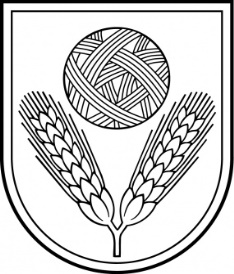 Rēzeknes novada DomeReģ.Nr.90009112679Atbrīvošanas aleja 95A, Rēzekne, LV – 4601,Tel. 646 22238; 646 22231, 646 25935,e–pasts: info@rezeknesnovads.lvInformācija internetā: http://www.rezeknesnovads.lv